Арт-терапія є ефективним інструментом для підтримки емоційного та психологічного розвитку дітей. Для проведення арт-терапії в дитячому садочку використовуються різноманітні матеріали та техніки, такі як малювання, ліплення, музика, рух та танці.Пісочна арт-терапія є однією з популярних технік арт-терапії.Ця техніка включає в себе використання спеціального піску, що дозволяє дітям відчувати його текстуру та використовувати його для створення різних образів та ілюстрацій.Для проведення пісочної арт-терапії в дитячому садочку використовується спеціальний контейнер з піском та різноманітні матеріали для дітей, такі як ложки, вилки, палички та інше. Діти використовують ці матеріали для того, щоб створити різноманітні образи, які відображають їхні емоції та думки.Пісочна арт-терапія допомогає дітям виявити свої емоції та висловити їх шляхом творчості. Вона також корисна для розвитку дрібної моторики та координації рухів. Використання пісочної арт-терапії в дитячому садку є ефективним способом зменшення стресу та тривожності у дітей та допомогає їм зробити кращі кроки у їхньому розвитку. 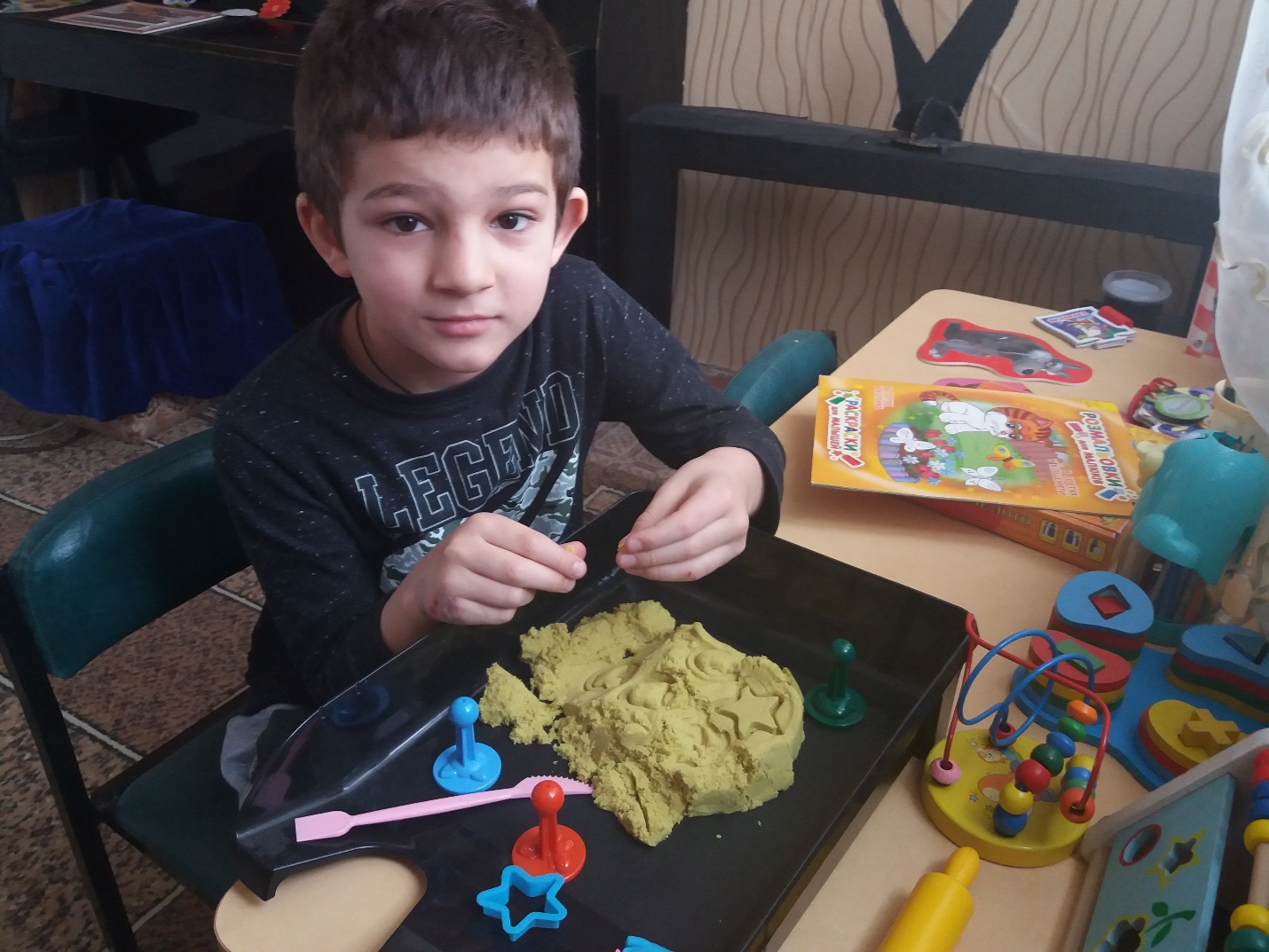 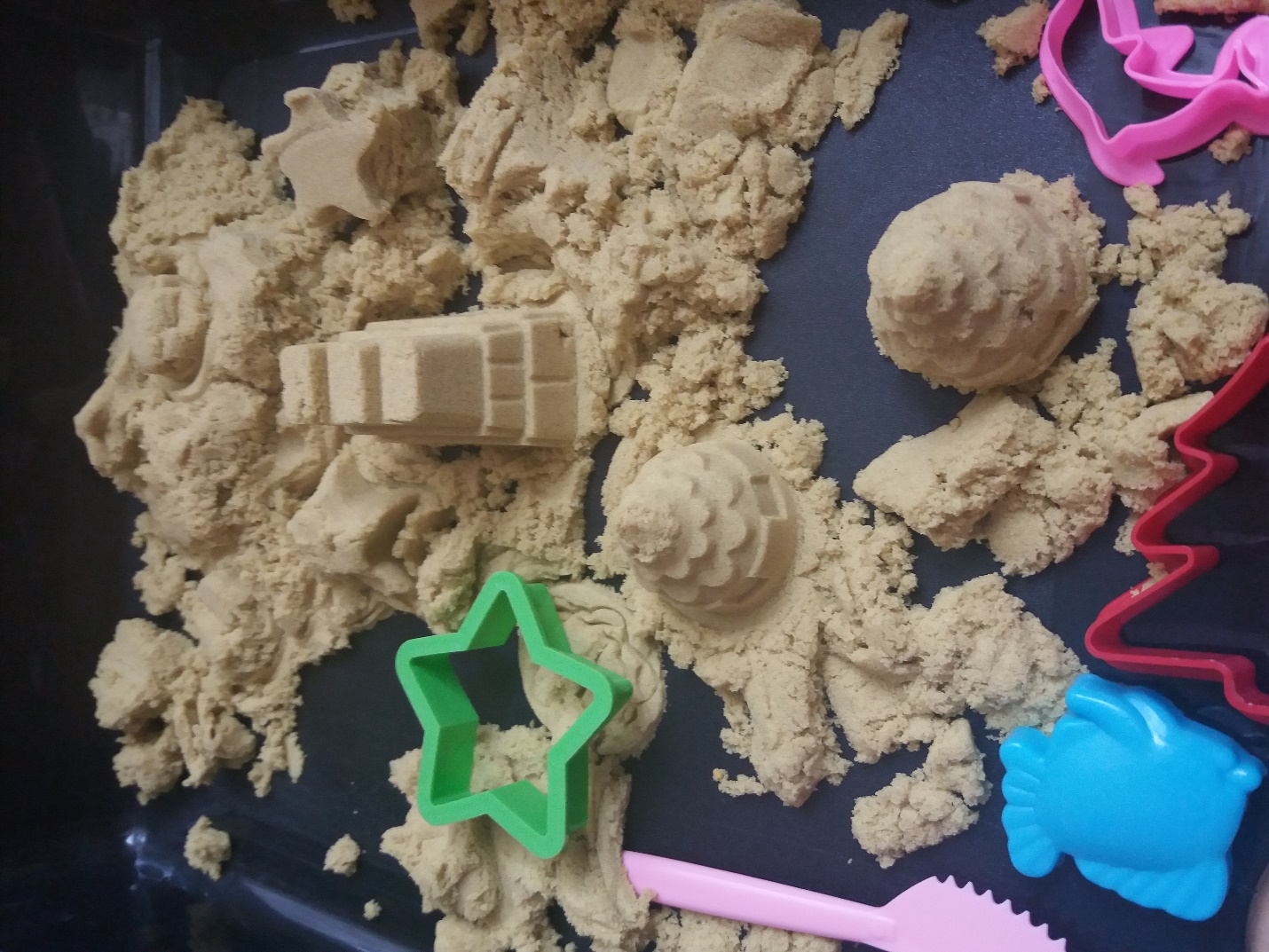 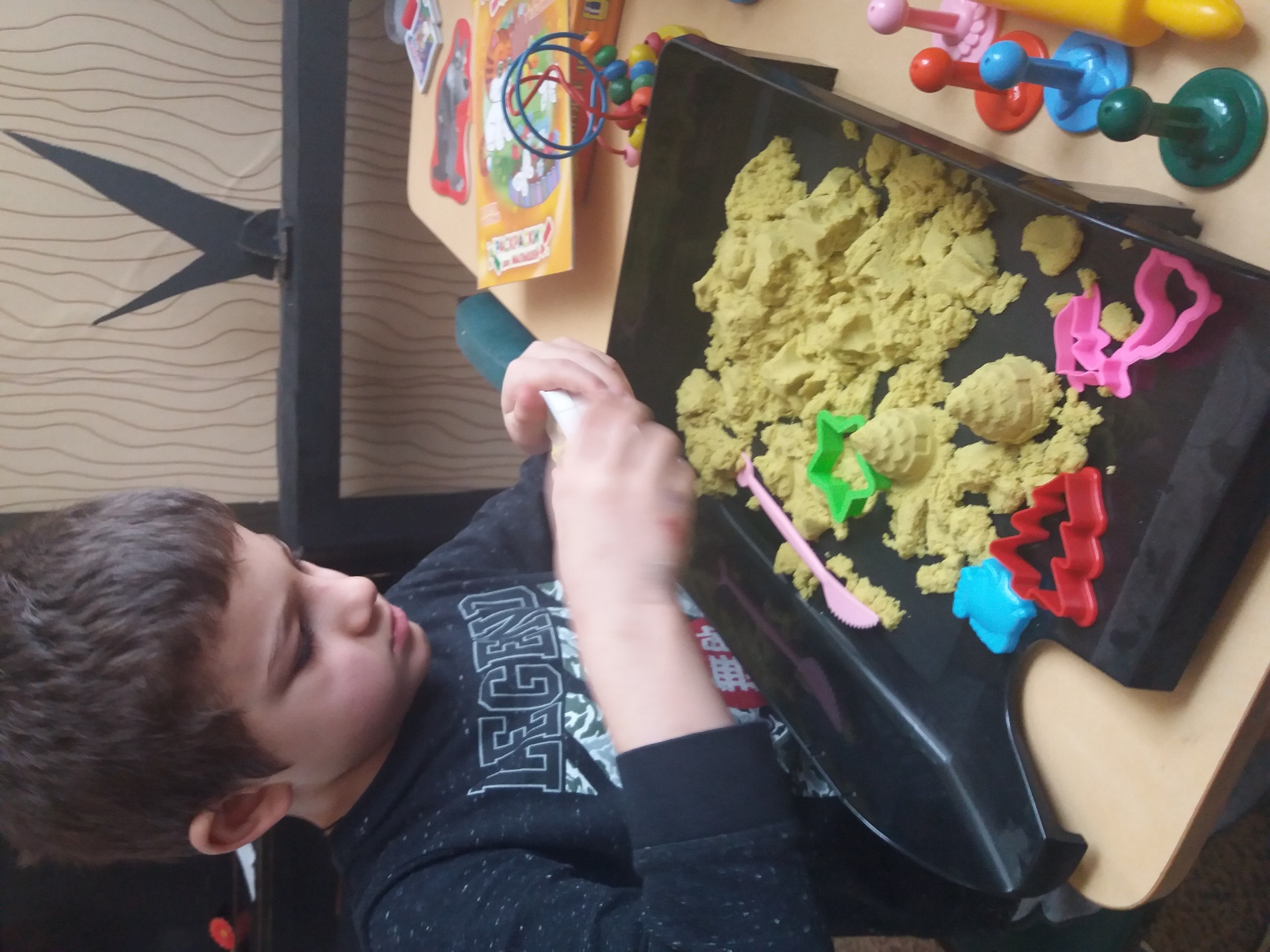 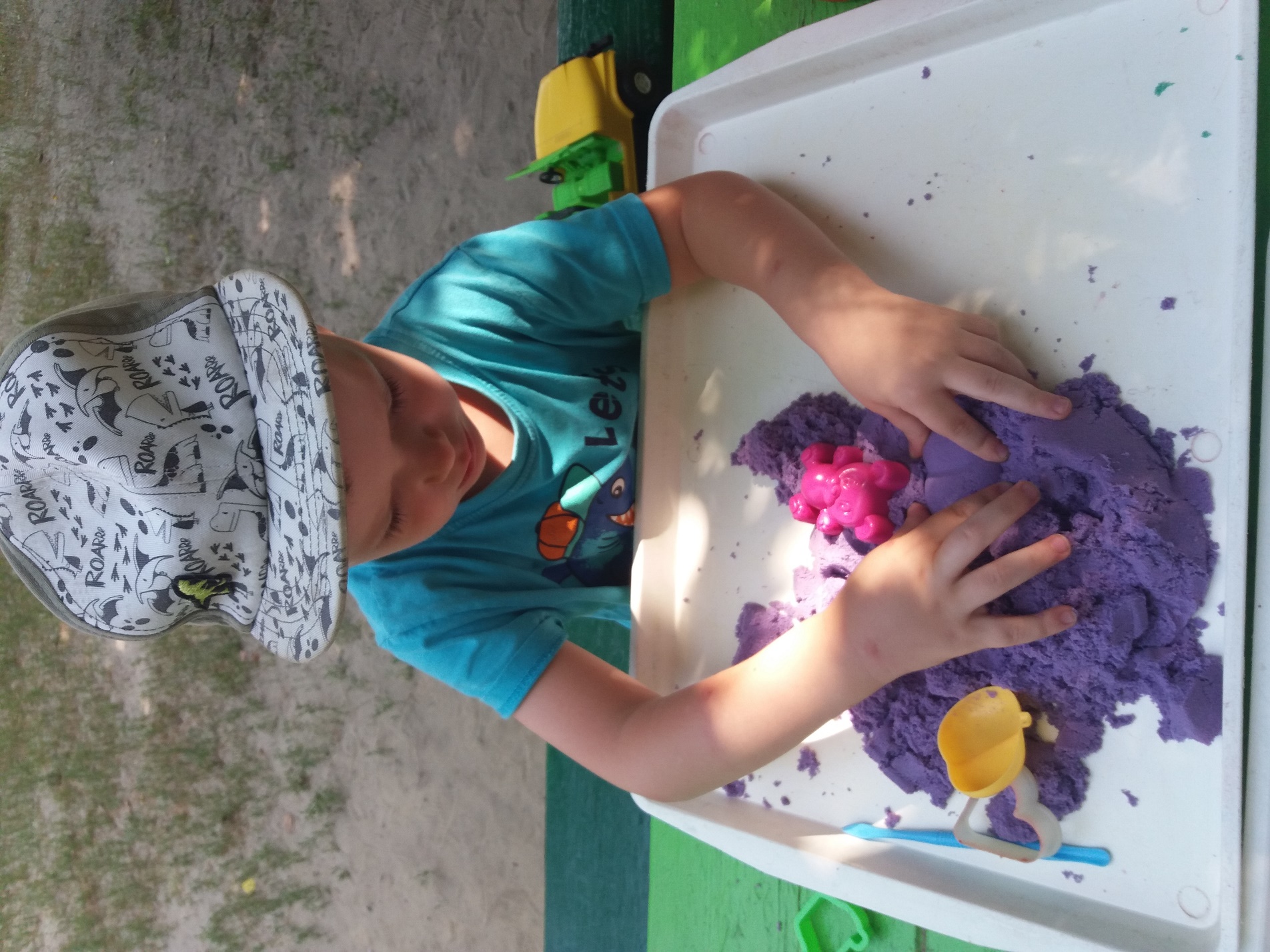 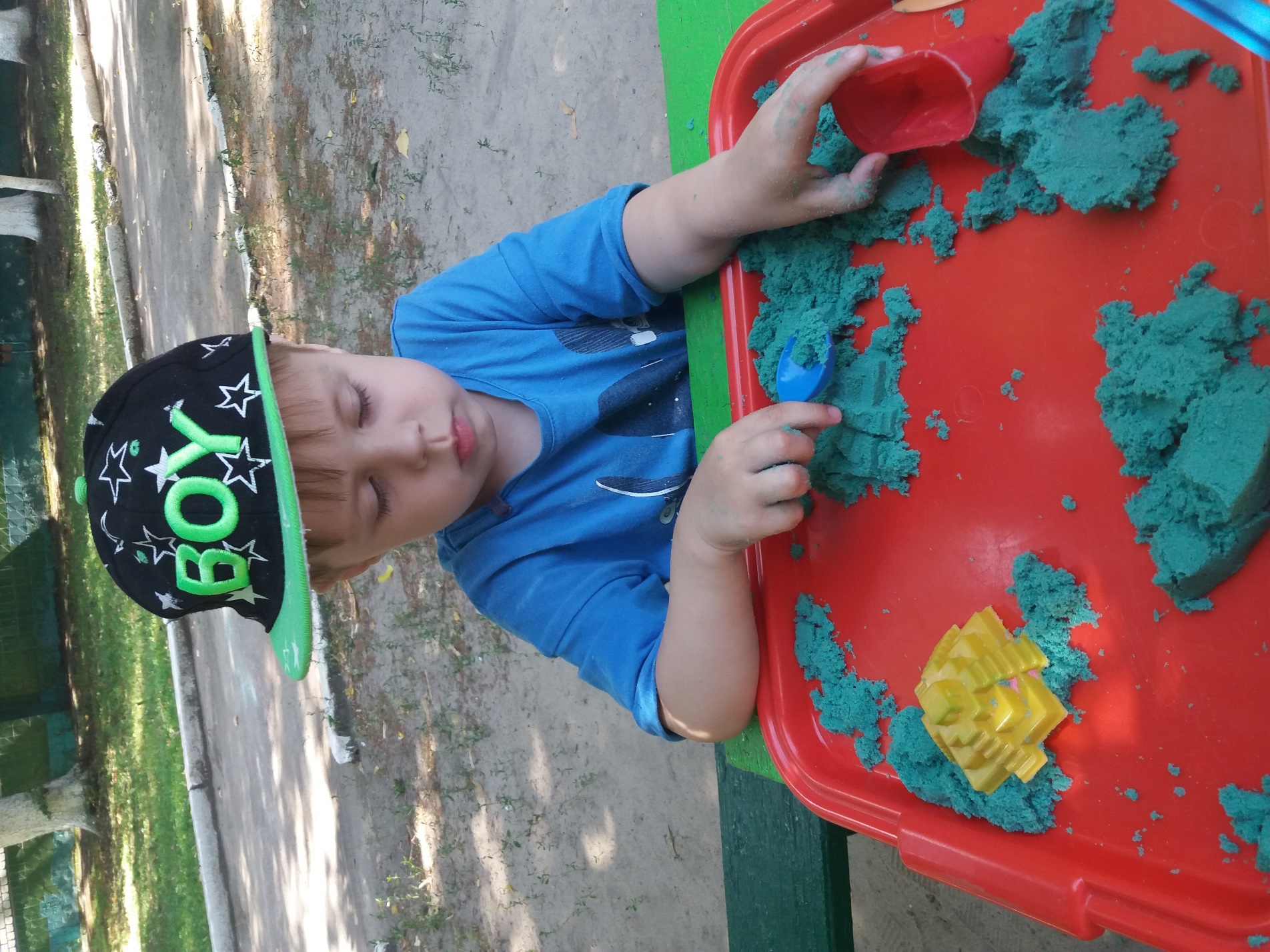 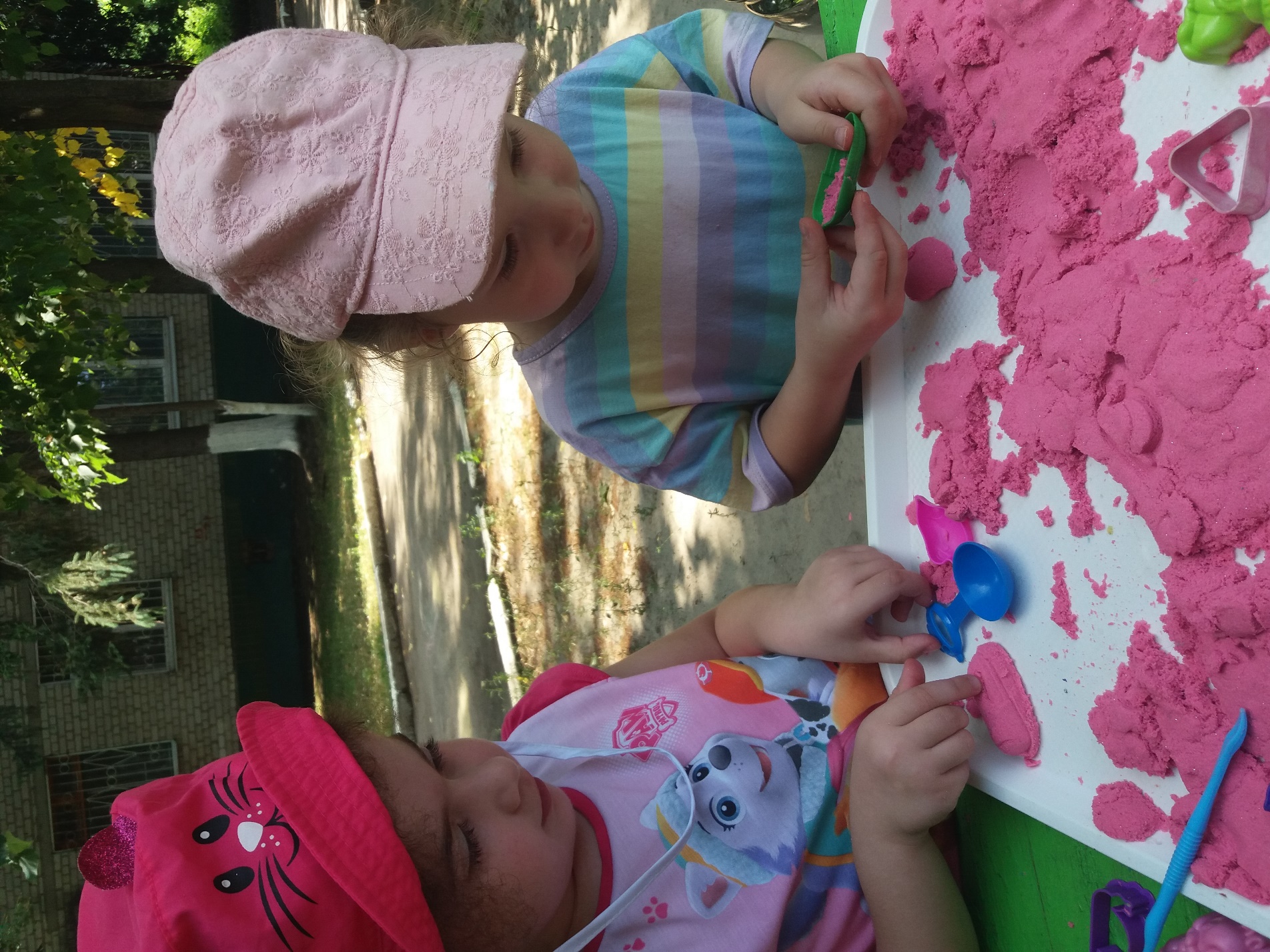 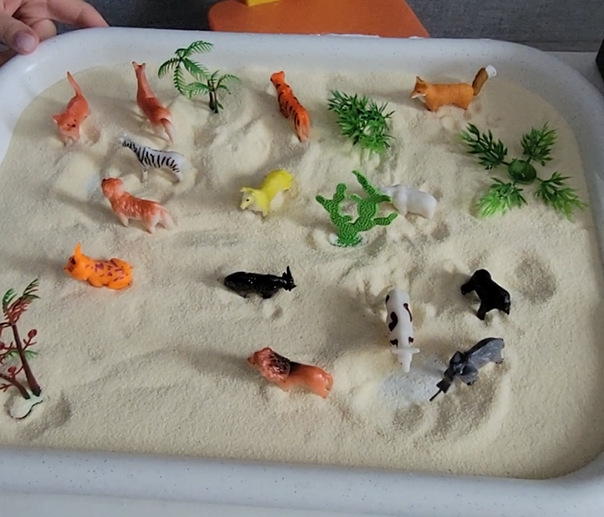 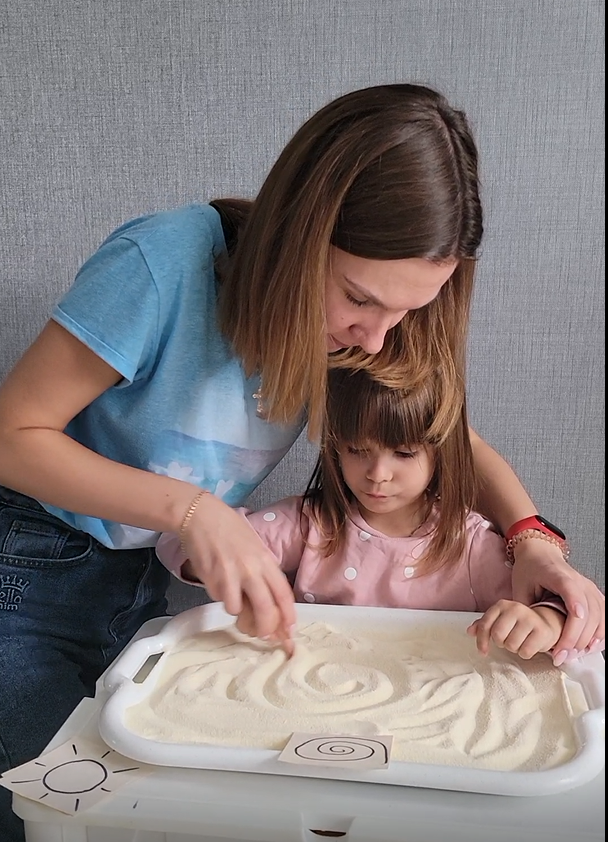 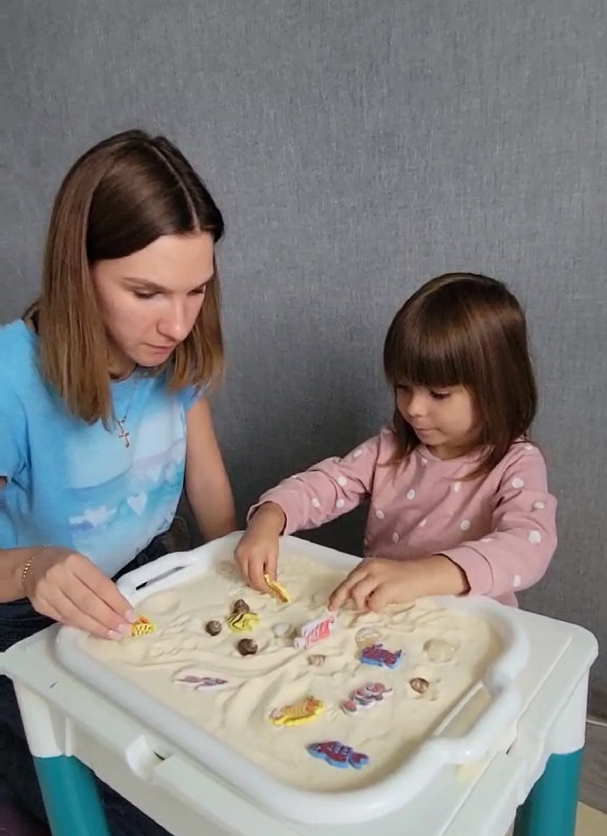 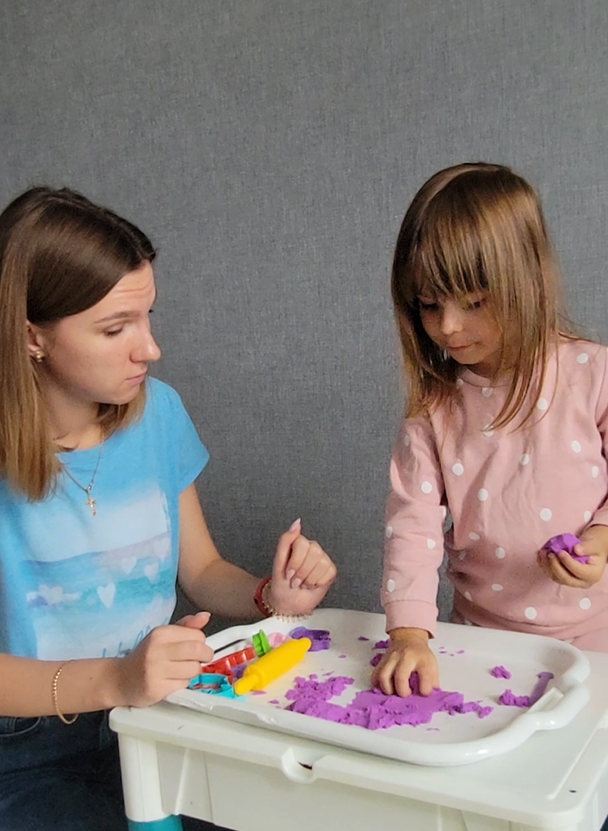 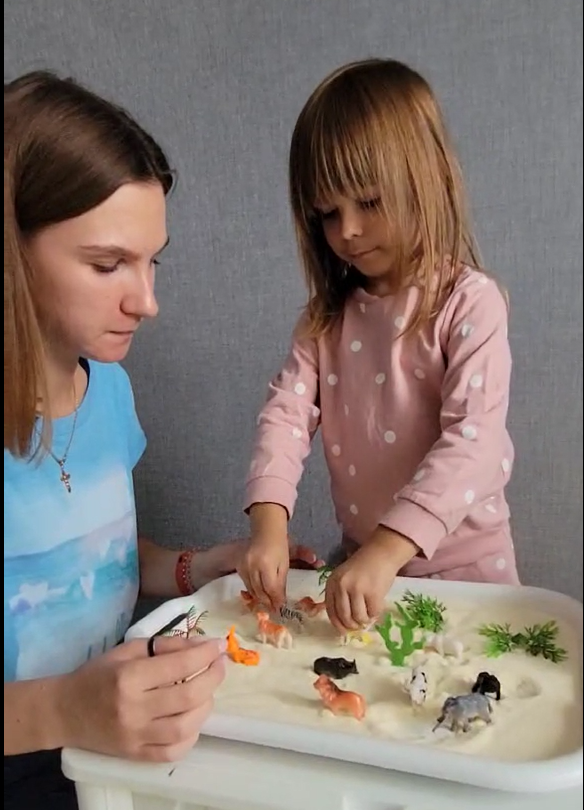 